DOMANDA DI ISCRIZIONE I.I.S. TERESA CONFALONIERI A.S. 2020-2021Sig.____________________________________________________nato a __________________________________        Prov. (____)  il_______/______/________, residente a ________________________________________________________________Prov. (____) Via________________________________________________________ civ._______ (tel.__________________________________), la Sig.ra _________________________________________________nata a ___________________________________  Prov. (_____) il ____/______/_____   residente in _____________________________________________________________________Prov. (____) Via_____________________________________________________________civ.______ (tel.______________________________) genitori  dell’alunno/a _________________________________________________________nato a __________________  (_____)    il ______/_____/______ residente in______________________________________________________________________ (____) alla Via___________________________________________, civ. ____________  frequentante la classe _______________ sez.____(tel.___________________________________ e-mail genitore per comunicazione _______________________________________CHIEDEdi iscrivere il proprio/a figlio/a alla classe __________ sez._______ a.s. 2020/2021  del seguente indirizzo:□ Liceo Linguistico; 						□ Liceo Scienze umane;□ Liceo Scienze umane-Opzione Economico Sociale;		                □ Liceo Musicale;                                                                                                                             1^ stumento_____________________                                                                                                                             2^ strumento_____________________□ IPAG gestione forestali ec.;				                □ IPAF arredi e forniture …□ IP 11 AGR.SVIL. RUR.VAL.TERR..;				                □ IP 13 IND.ART. MADE IN ITALYAl fine l’alunno dichiara di voler (______) o di non voler (______) l’insegnamento della R.C.	- Si autorizza la scuola a consentire l'uscita anticipata degli alunni e l'autonomo rientro a casa in caso di sciopero e/o di assenze del personale, previa comunicazione sul registro di classe nel giorno antecedente;- Si autorizza la scuola ad effettuare in orario scolastico visite didattiche sul territorio anche con l'utilizzo di mezzi di trasporto e attività presso le diverse sedi dell'Istituto (Sede Centrale, plesso San Vito);- Si autorizza la scuola, ex D.Lgs.196/03, nella persona del DS, a utilizzare foto e video contenenti l'immagine, il nome, la voce del proprio/a figlio/a, per attività educative e didattiche promosse per scopi documentativi, formativi e informativi.Data_________________                                                                    Sig.________________________________________                                                                                                             Sig.ra ________________________________________Si allega alla presente la ricevuta del versamento:1° Contributo scolastico volontario  di € 30,00 comprensivo di tassa assicurativa (come da informativa sul sito della       della scuola);2° Le tasse scolastiche erariali su c/c 1016 sono:Tassa di iscrizione: è esigibile all'atto dell'iscrizione ad un corso di studi secondari, dopo il compimento dei 16 anni da parte dello studente, e vale per l'intera durata del ciclo, non è rateizzabile ed è devoluta integralmente all'Erario. L'importo è di 6,04 euro.Tassa di frequenza: deve essere corrisposta ogni anno, dopo il compimento dei 16 anni da parte dello studente. L'importo è di 15,13 euro. Le tasse scolastiche erariali devono essere versate, precisando la causale, sul c.c.p. n. 1016 intestato all'Agenzia delle Entrate - Centro Operativo di Pescara, utilizzando i bollettini disponibili presso gli uffici postali oppure attraverso bonifico bancario: Agenzia delle Entrate - Centro operativo di Pescara - Tasse scolastiche- IBAN: IT45 R 0760103200 00000000101A decorrere dal 1 gennaio 2020 è possibile pagare le tasse tramite il modello F 24 utilizzando i codici tributo istituiti dall’Agenzia delle Entrate con la Risoluzione n. 106/E del 17 dicembre 2019.Codici tributo: “TSC1”denominato (TASSE SCOLASTICHE –ISCRIZIONE”) –“TSC2” denominato (TASSE SCOLASTICHE –FREQUENZA)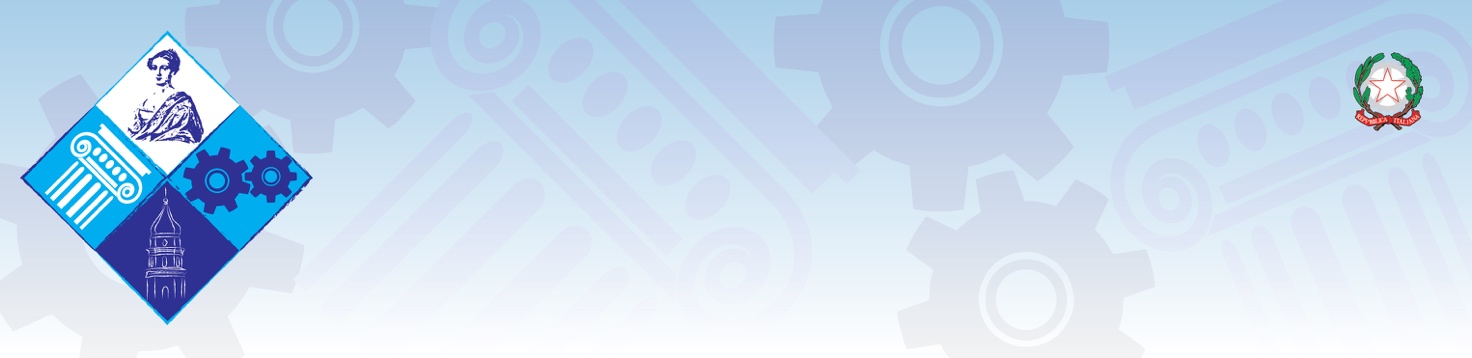 